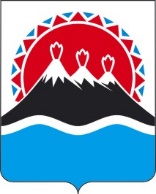 П О С Т А Н О В Л Е Н И ЕПРАВИТЕЛЬСТВА  КАМЧАТСКОГО КРАЯ                   г. Петропавловск-КамчатскийОб утверждении Порядка взаимодействия при организации целевого обучения граждан в целях обеспечения приоритетных отраслей экономики и социальной сферы Камчатского края квалифицированными кадрамиВ целях реализации статьи 56 Федерального закона от 29.12.2012                        № 270-ФЗ «Об образовании в Российской Федерации», постановления Правительства Российской Федерации от 13.10.2020 № 1681 «О целевом обучении по образовательным программам среднего профессионального и высшего образования»ПРАВИТЕЛЬСТВО ПОСТАНОВЛЯЕТ:Утвердить Порядок взаимодействия при организации целевого обучения граждан в целях обеспечения приоритетных отраслей экономики и социальной сферы Камчатского края квалифицированными кадрами согласно приложению к настоящему постановлению.Настоящее постановление вступает в силу через 10 дней после дня его официального опубликования.Приложение к постановлению Правительства Камчатского краяот [Дата регистрации] № [Номер документа]Порядок взаимодействия при организации целевого обучения граждан в целях обеспечения приоритетных отраслей экономики и социальной сферы Камчатского края квалифицированными кадрами1. Общие положенияНастоящий Порядок разработан в соответствии с Федеральным законом от 29.12.2012 № 273-ФЗ «Об образовании в Российской Федерации» (далее – Закон), постановлением Правительства Российской Федерации                         от 13.10.2020 № 1681 «О целевом обучении по образовательным программам среднего профессионального и высшего образования» (далее - Постановление) и регулирует вопросы взаимодействия исполнительных органов государственной власти Камчатского края, работодателей Камчатского края, а также граждан, заинтересованных в получении образования, при организации целевого обучения граждан в целях обеспечения приоритетных отраслей экономики и социальной сферы Камчатского края квалифицированными кадрами, а именно в процессе формирования потребностей в подготовке кадров в рамках целевого обучения, организации отбора претендентов на заключение договоров о целевом обучении и мониторинге трудоустройства граждан, прошедших обучение.Настоящий Порядок не распространяется на правоотношения, связанные с организацией целевого обучения в целях обеспечения кадрами организаций системы здравоохранения Камчатского края.В рамках взаимодействия при организации целевого обучения:Министерство труда и развития кадрового потенциала Камчатского края (далее - Министерство труда) выступает заказчиком целевого обучения для работодателей, отвечающих требованиям статьи 71.1 Закона (за исключением федеральных государственных органов и их территориальных органов, органов местного самоуправления, предприятий и учреждений, собственниками имущества которых, либо учредителями выступают Российская Федерация, муниципальные образования) (далее – работодатели, соответствующие требованиям Закона), организует и осуществляет сбор заявок на целевое обучение от работодателей, формирует сводные заявки на подготовку кадров по договорам о целевом обучении с учетом прогноза потребностей рынка труда Камчатского края и организует конкурсный отбор граждан, претендующих на заключение договоров о целевом обучении, а также мониторинг трудоустройства граждан, прошедших обучение;Министерство образования Камчатского края (далее - Министерство образования) организует информирование граждан о возможностях прохождения обучения в рамках целевой подготовки через профориентационную работу с обучающимися в образовательных организациях;исполнительные органы государственной власти Камчатского края, курирующие соответствующие отрасли экономики и социальной сферы                  (далее - отраслевые органы) – участвуют в сборе заявок на целевое обучение от работодателей, а также в привлечении граждан к обучению в рамках целевого обучения, мониторинге трудоустройства граждан, прошедших обучение.Основными задачами организации целевого обучения граждан являются:обеспечение приоритетных отраслей экономики и социальной сферы Камчатского края квалифицированными кадрами;создание условий для гарантированного закрепления специалистов по месту осуществления трудовой деятельности на территории Камчатского края в соответствии с квалификацией, полученной в результате освоения образовательной программы.Целевое обучение проводится по основным образовательным программам образовательных организаций высшего и среднего профессионального образования.Целевое обучение реализуется на основании договора о целевом обучении, заключенным в соответствии с Постановлением.2. Формирование потребностей в подготовке кадров в рамках целевогообученияФормирование потребностей в подготовке кадров в рамках целевого обучения осуществляется на основании прогноза потребности рынка труда Камчатского края в специалистах различных направлений, сформированного в соответствии с Регламентом формирования прогноза потребности рынка труда Камчатского края в специалистах различных направлений, утвержденным распоряжением Правительства Камчатского края от 30.07.2013 № 352-РП (далее - Распоряжение).Планирование набора на целевое обучение осуществляется с учетом потребностей рынка труда на перспективный период не менее семи лет.На основании прогноза потребностей рынка труда Министерство труда организует сбор заявок на целевое обучение от работодателей, предоставивших информацию в прогноз потребности рынка труда и желающих участвовать в целевом обучении, по форме, согласно приложению 1 к настоящему Порядку. Сбор заявок осуществляется ежегодно, в срок до 15 марта, для организации целевого обучения в текущем году. Работодатели вправе подать заявку непосредственно в Министерство труда, либо через отраслевые органы.Заявки, поступившие от работодателей после 15 марта, включаются в сводные заявки на год, следующий за годом их поступления. Такие заявки подлежат актуализации Министерством труда в год организации целевого обучения.Министерство труда на основании заявок работодателей ежемесячно составляет сводную заявку на целевое обучение по форме, согласно приложению 2 к настоящему Порядку и направляет в Министерство образования и отраслевые органы в срок до 05 числа месяца, следующего за месяцем формирования сводной заявки.В сводную заявку на целевое обучение включаются работодатели, соответствующие требованиям Закона.Информация о работодателях, не отвечающих требованиям Закона, подавших заявки на целевое обучение, включается Министерством труда в банк заказчиков целевого обучения для организации дальнейшего взаимодействия по вопросам целевого обучения.2.3. Министерство труда в течение 5 дней со дня поступления заявки работодателя (непосредственно от него, либо от отраслевого органа) уведомляет его о включении заявки в сводную заявку, по форме согласно приложению 3 к настоящему Порядку, либо о включении информации в банк заказчиков целевого обучения для организации дальнейшего взаимодействия по вопросам целевого обучения.2.4. Министерство образования на основании сводных заявок совместно с отраслевыми органами организует информирование и привлечение граждан к обучению в рамках целевой подготовки посредством проведения профориентационной работы, а также разъясняют порядок отбора претендентов на заключение договоров о целевом обучении.Информация о возможности целевого обучения подлежит опубликованию в средствах массовой информации и на информационном ресурсе Правительства Камчатского края в информационно-телекоммуникационной сети «Интернет».3. Организация отбора претендентов на заключение договоров о целевомобучении3.1.	Для проведения отбора претендентов на заключение договора о целевом обучении (далее - претендент) создается комиссия по отбору претендентов на заключение договора о целевом обучении (далее - Комиссия), состав которой утверждается распоряжением Правительства Камчатского края.Положение о Комиссии утверждается постановлением Правительства Камчатского края.3.2.	Комиссия осуществляет отбор претендентов на основании сводных заявок и заявлений граждан, желающих пройти целевое обучение.3.3.	Отбор претендентов проводится по каждому уровню профессионального образования и направлению подготовки (профессии/специальности), указанному в сводных заявках.3.4.	Процедура отбора претендентов на целевое обучение в образовательной организации включает в себя следующие этапы:1)	прием документов граждан, изъявивших желание принять участие в отборе на заключение договора о целевом обучении, а также выразивших свое согласие на участие в конкурсе;2)	проведение конкурсного отбора претендентов на заключение договоров о целевом обучении;3)	заключение договора о целевом обучении.3.5.	Претендентами на участие в отборе на заключение договора о целевом обучении являются лица, получившие или получающие основное общее, среднее общее образование, среднее профессиональное образование, зарегистрированные по месту жительства (месту пребывания) в Камчатском крае и претендующие на получение профессионального образования данного уровня впервые.3.6.	Для участия в отборе на заключение договора о целевом обучении претендент представляет в Комиссию:1)	заявление претендента на заключение договора о целевом обучении по образовательным программам среднего профессионального или высшего образования по форме согласно приложению 4 к настоящему Порядку;2)	согласие на обработку персональных данных претендента по форме согласно приложению 5 к настоящему Порядку;3)	копию документа, заверенную в установленном порядке, подтверждающего смену фамилии, имени, отчества (либо копия документа с предъявлением оригинала) в случае, если указанные обстоятельства имели место;4)	копии документов государственного образца об основном общем образовании, среднем общем образовании, среднем профессиональном образовании, заверенные в установленном порядке (либо копии документов с предъявлением оригинала);5)	копию паспорта, заверенную в установленном порядке (либо копию паспорта с предъявлением оригинала);6)	автобиографию;7)	копию справки (ведомости) об успеваемости за первое полугодие, заверенную в установленном порядке (при отсутствии документов, указанных в пункте 4 настоящей части);8) гарантийное письмо работодателя, соответствующего требованиям Закона, готового выступить стороной договора о целевом обучении и впоследствии трудоустроить претендента, в случае, если такой работодатель не предоставил заявку на целевое обучение в сроки, установленные пунктом 2.1 настоящего Порядка (при наличии).3.7.	Вышеуказанные заявления и документы представляются в Комиссию лично гражданином (или его представителем) нарочно, по электронной почте, посредством почтовой связи либо иным способом, обеспечивающим получение документов Комиссией.Претендент вправе подать документы на участие в конкурсном отборе только по одному выбранному уровню профессионального образования и направлению подготовки (профессии/специальности).3.8.	Прием документов претендентов осуществляется в срок до 30 апреля года организации целевого обучения.Информация о сроках приема документов и направлениях подготовки (специальности) размещается на официальном сайте Министерства труда в информационно-телекоммуникационной сети «Интернет».3.9.	Критериями отбора претендентов на заключение договора о целевом обучении являются:1)	средний балл документа государственного образца об основном общем образовании (для получения среднего профессионального образования), среднем общем образовании или среднем профессиональном образовании (для получения высшего образования) (для претендентов, получивших образование соответствующего уровня);2)	средний балл справки (ведомости) об успеваемости за первое полугодие (для претендентов, получающих образование соответствующего уровня).3.10.	С претендентами, прошедшими конкурсный отбор, Министерство труда заключает договор о целевом обучении в соответствии с типовой формой, утвержденной Постановлением.В случае отказа от заключения договора о целевом обучении претендента, прошедшего конкурсный отбор, договор о целевом обучении заключается со следующим по критериям отбора претендентом.В договор о целевом обучении включается организация, в которую будет трудоустроен претендент в соответствии с договором о целевом обучении.3.11.	На основании заявки от работодателей, отвечающих требованиям Закона, Министерство труда вправе заключать договоры о целевом обучении с гражданами, обучающимися по образовательным программам среднего профессионального или высшего образования.4. Мониторинг трудоустройства граждан, прошедших обучениеГражданин, прошедший обучение, обязан предоставить в Министерство труда письменное сообщение о готовности прибыть к месту трудоустройства и трудоустроиться в срок, установленный договором о целевом обучении. По результатам оформления трудовых отношений с работодателем гражданин, прошедший обучение, представляет в Министерство труда копию трудового договора в срок не позднее 10 дней после дня заключения трудового договора.Министерство труда проводит мониторинг трудоустройства граждан, прошедших обучение, на основании информации, полученной от работодателей.Работодатель и гражданин, прошедший обучение, предоставляют информацию о трудоустройстве или отказе от трудоустройства гражданина, а также информацию о наличии трудовых отношений отраслевому органу для направления сводной информации в Министерство труда не позднее 1 декабря ежегодно в течение срока действия обязательств сторон договора о целевом обучении, а также информируют о прекращении трудовых отношений ранее установленного срока.Приложение 1к Порядку взаимодействия при организации целевого обучения граждан в целях обеспечения приоритетных отраслей экономики и социальной сферы Камчатского края квалифицированными кадрамиФорма заявки на целевое обучениеПриложение 2к Порядку взаимодействия при организации целевого обучения граждан в целях обеспечения приоритетных отраслей экономики и социальной сферы Камчатского края квалифицированными кадрамиФорма сводной заявки на целевое обучениеПриложение 3к Порядку взаимодействия при организации целевого обучения граждан в целях обеспечения приоритетных отраслей экономики и социальной сферы Камчатского края квалифицированными кадрамиФорма уведомления о включении в сводную заявку(оформляется на бланке Министерства труда и кадрового развития Камчатского края)Министерство труда и развития кадрового потенциала Камчатского края настоящим уведомляет, что Ваша заявка на целевое обучение включена в сводную заявку, которая будет направлена в Министерство образования Камчатского края и исполнительные органы государственной власти Камчатского края, курирующие соответствующие отрасли экономики и социальной сферы, для  организации информирования и привлечения граждан к обучению в рамках целевой подготовки посредством проведения профориентационной работы, для последующего проведения отбора претендентов на заключение договоров о целевом обучении, а также разъяснения порядка отбора претендентов на заключение договоров о целевом обучении.Также сообщаем, что Вы также вправе вести работу по поиску претендентов на заключение договоров о целевом обучении, для их участия в Конкурсе в соответствии с Порядком взаимодействия при организации целевого обучения граждан в целях обеспечения приоритетных отраслей экономики и социальной сферы Камчатского края квалифицированными кадрами на общих основаниях.Приложение 4к Порядку взаимодействия при организации целевого обучения граждан в целях обеспечения приоритетных отраслей экономики и социальной сферы Камчатского края квалифицированными кадрамиЗаявление 
претендента на заключение договора о целевом обучении по образовательным программам среднего профессионального или высшего образованияПрошу допустить меня к участию в отборе на заключение договора о целевом обучении в ___________________________________________________________________________________________________________________________________________________________________________________________________________________________________________________________________________________________________________________________________наименование образовательной организации среднегопрофессионального/высшего образованияпо направлению подготовки (профессии/специальности)________________________________________________________________________________________________________________________________________________________________________________________________________________________________________________________________________наименование направления подготовки (профессии/специальности)Законный представитель гражданина __________________________________                                                                  заполняется в случае недостижения абитуриентом 18-летнего возраста__________________________________________________________________Ф.И.О. законного представителядата рождения ____________, проживающий по адресу _______________________________________________________________________________________________________________________________________________________паспорт _________ ___________, выдан ________________________________                                  серия                    номер                                                когда и кем выдан_________________________________________________________________.С Порядком проведения отбора претендентов на заключение договора о целевом обучении по образовательным программам среднего профессионального или высшего образования ознакомлен:Достоверность представленных документов гарантирую:О необходимости незамедлительно уведомить Комиссию в случае возникновения обстоятельств, препятствующих целевому обучению (незавершение предыдущего уровня образования, неудовлетворительные результаты государственной итоговой аттестации, болезнь, препятствующая получению образования, и иное), извещен:Приложение 5к Порядку взаимодействия при организации целевого обучения граждан в целях обеспечения приоритетных отраслей экономики и социальной сферы Камчатского края квалифицированными кадрамиСогласие 
на обработку персональных данных       Я, ______________________________________________________________,(ФИО)паспорт ___________ выдан ____________________________________________серия номер____________________________________________________________________когда и кем выданадрес регистрации: _____________________________________________________________________________________________________, даю свое согласие на обработку Комиссией по отбору претендентов на заключение договора о целевом обучении по образовательным программам среднего профессионального или высшего образования, Министерству труда и развития кадрового потенциала Камчатского края персональных данных претендента на заключение договора о целевом обучении, относящихся исключительно к перечисленным ниже категориям персональных данных:фамилия, имя, отчество;дата рождения;тип документа и данные документа, удостоверяющего личность абитуриента и родителя (или лица, его замещающего);адрес места жительства;номер телефона (домашний, сотовый);документов государственного образца об основном общем образовании (среднем общем образовании, среднем профессиональном образовании (с оригиналом);справки (ведомости) об успеваемости за первое полугодие.Я даю согласие на использование персональных данных исключительно в целях формирования договора о целевом обучении по образовательным программам среднего профессионального или высшего образования, а также на хранение данных на электронных носителях.Настоящее согласие предоставляется мною на осуществление действий в отношении моих персональных данных, которые необходимы для достижения указанной выше цели, включая (без ограничения) сбор, систематизацию, накопление, хранение, уточнение (обновление, изменение), использование, передачу третьим лицам для осуществления действий по обмену информацией, обезличивание, блокирование персональных данных, а также осуществление любых иных действий, предусмотренных законодательством Российской Федерации.Я проинформирован(а), что Комиссия по отбору претендентов на заключение договора о целевом обучении, Министерство труда и развития кадрового потенциала Камчатского края, гарантируют обработку моих персональных данных в соответствии с законодательством Российской Федерации как неавтоматизированным, так и автоматизированным способами.Данное согласие действует до достижения целей обработки персональных данных или в течение срока хранения информации.Данное согласие может быть отозвано в любой момент по моему письменному заявлению.Я подтверждаю, что, давая такое согласие, я действую по собственной воле и в своих интересах.[Дата регистрации]№[Номер документа]Председатель Правительства - Первый вице-губернатор Камчатского края[горизонтальный штамп подписи 1]А.О. Кузнецов№№ Направлениеподготовки (профессия/специальность)ШифрУровень профессионального образования- среднее профессиональное образование;- высшее образование – бакалавриат;- высшее образование - специалитет;- высшее образование - магистратураКоличествоТребования и критерии отбора№ Направление подготовки (профессия/специальность)ШифрУровень профессионального образования - среднее профессиональное образование;- высшее образование – бакалавриат;- высшее образование - специалитет;- высшее образование - магистратураМесто осуществления трудовой деятельности – организация работодательКоличествоТребования и критерии отбораПредседателю Комиссии по отбору претендентов на заключение договора о целевом обучении _______________________________Ф.И.О. претендента______________________________,дата рождения______________________________,проживающий по адресу_______________________________телефон«___» _______ 20__ ___________________подпись/___________________/расшифровка подписи«___» _______ 20__ ___________________подпись/___________________/расшифровка подписи«___» _______ 20__ ___________________подпись/___________________/расшифровка подписи«___» _______ 20__ ___________________подпись/___________________/расшифровка подписи